The City School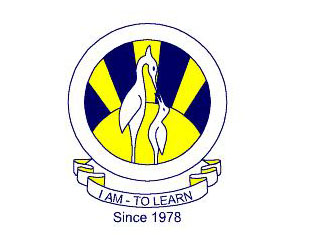 North Nazimabad Boys Campus                                                                         Blog Work SheetPrinciples of Accounts (7110)							Class 9TWeek: August 20, 2018 to August 24, 2018 Reference:  Chapter#1 of the Text Book “Principles of Accounts” by Catherine CoucomQ#1. Explain the following terms;BookkeepingAccountingAssetsCapital / Owner’s EquityLiabilitiesQ#2. Fill in the missing figure in the following table. Q#3.	State whether each of the following is an asset or a liability.Land and buildingInventory of goodsTrade PayablesTrade receivablesLoan from BankCashExpense owingPrepaid expensesAssets $Capital $Liabilities  $a.35000?12500b.?4440019300c.6730055000?d.10000065000?e.135000?43000f.?5000030000